Peace School for Afghan Refugees and Host CommunitiesReport –February 2020- June 2020 27.02.2020Trip to Zoo 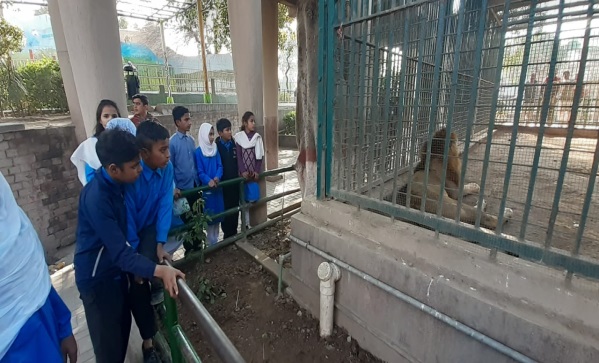 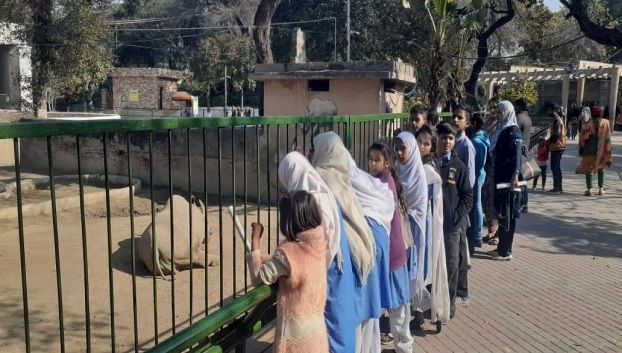 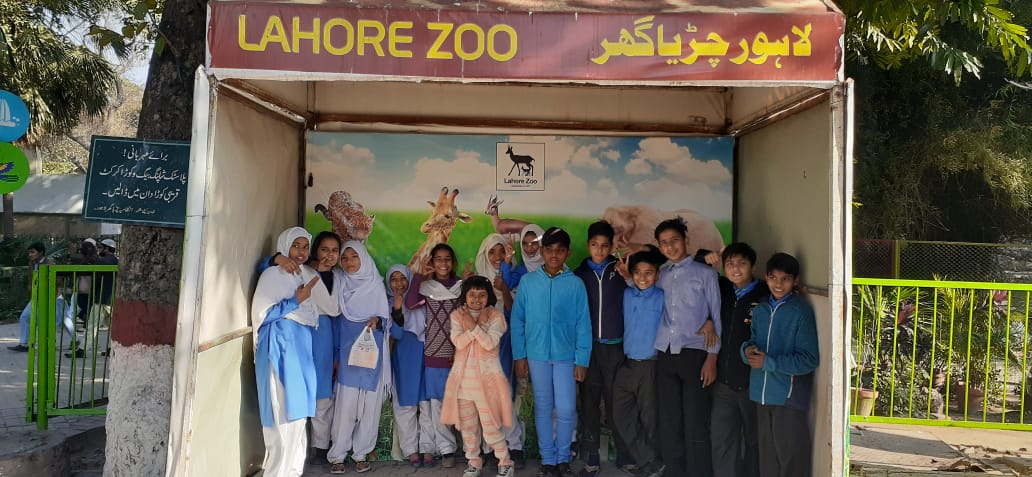 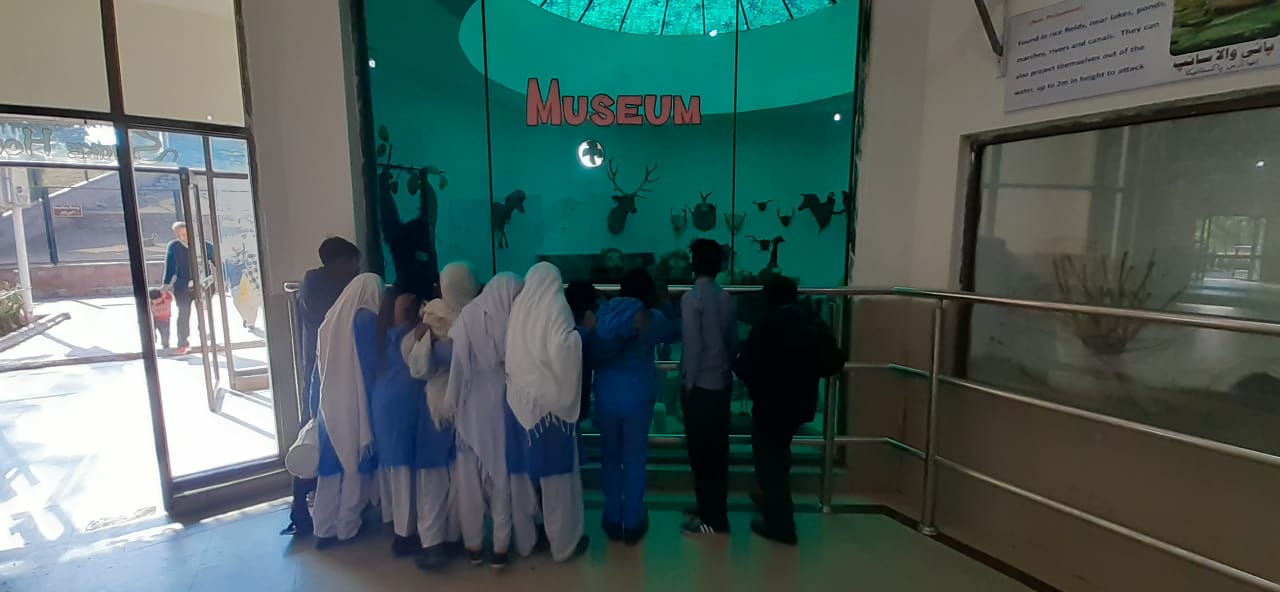 28.02.2020Visit to Lawrence Garden 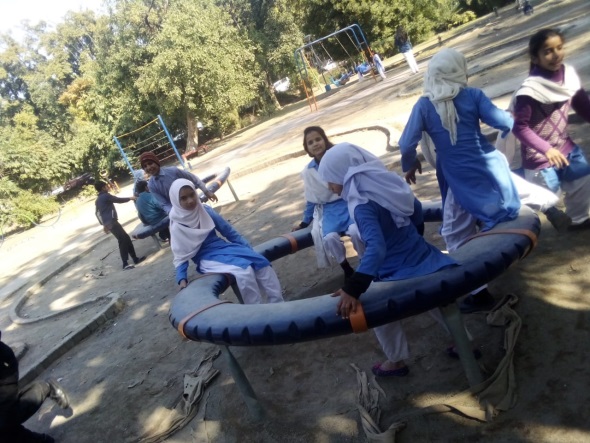 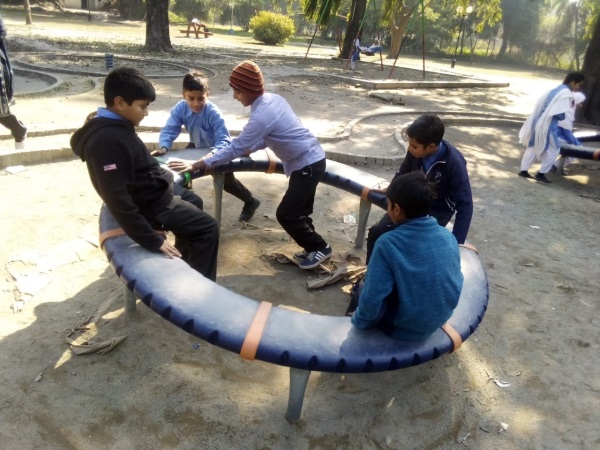 Annual Exams: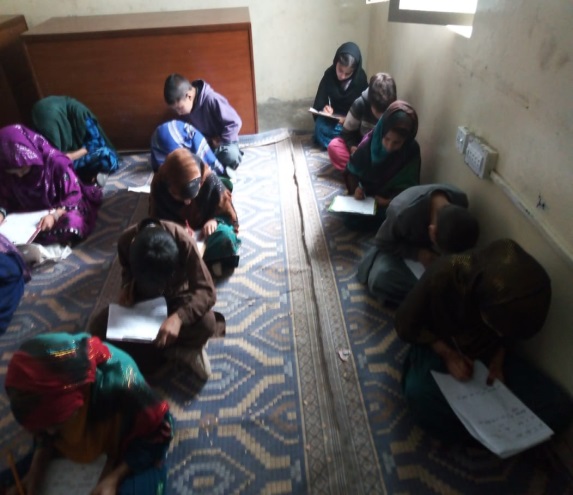 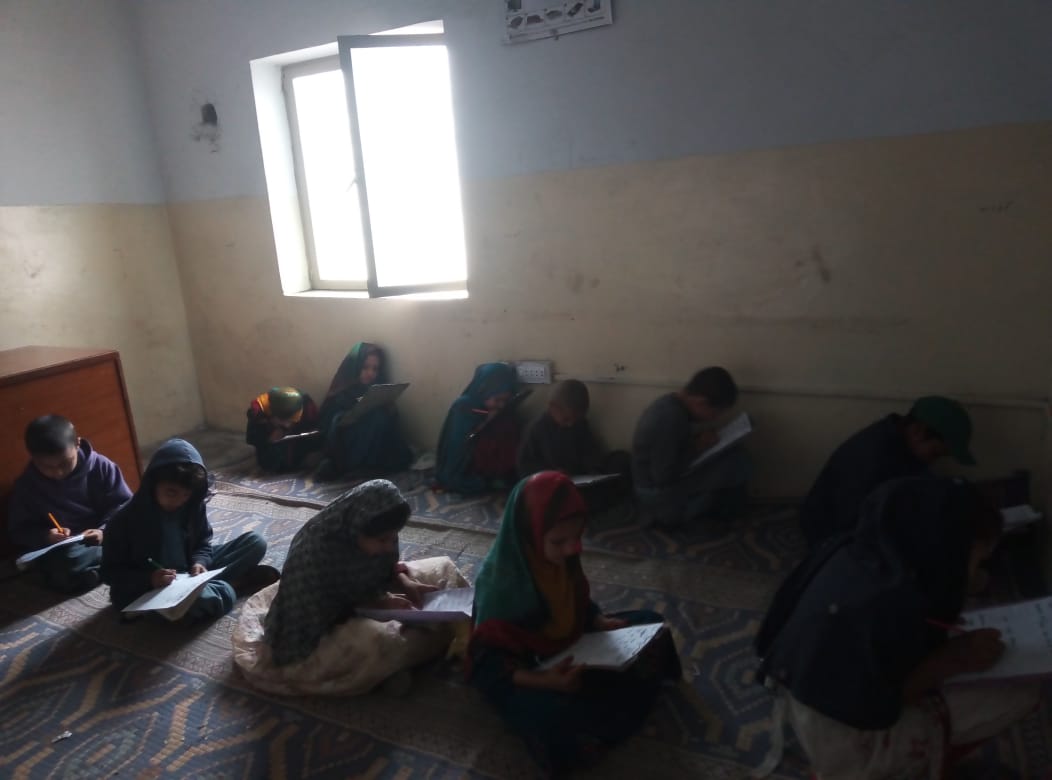 07-03-2020International Womens Day: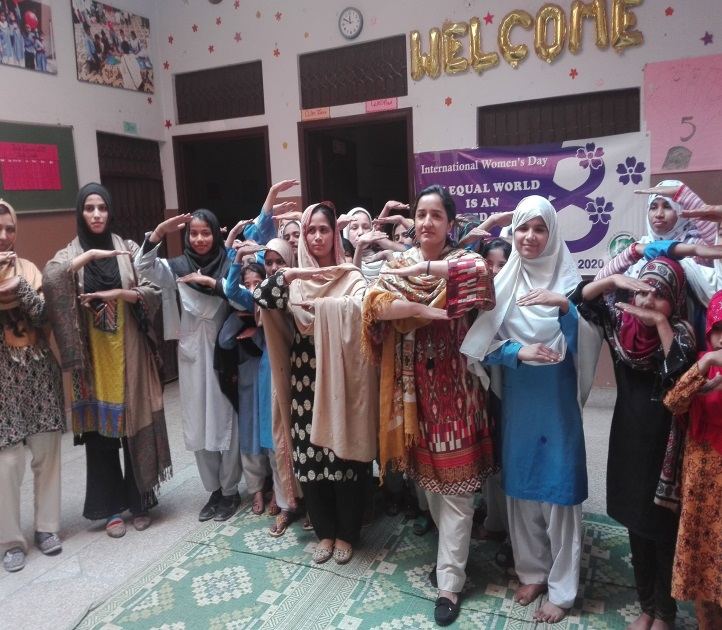 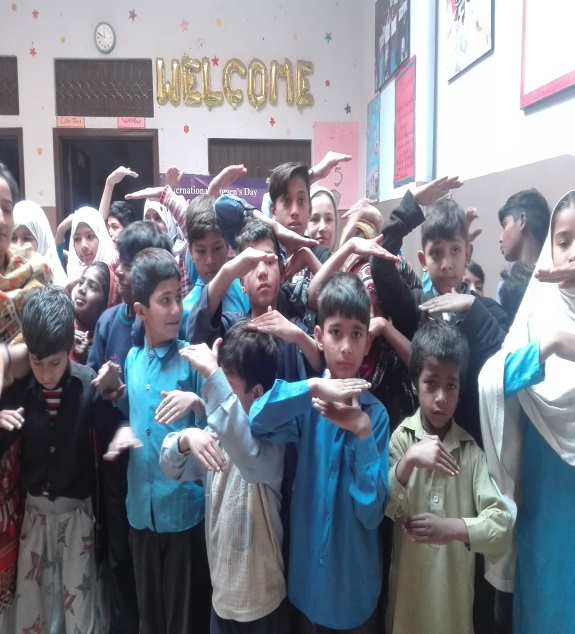 Health Emergency and COVID-19Awareness Raising-COVID-19 and Hygine Kits Distribution among students 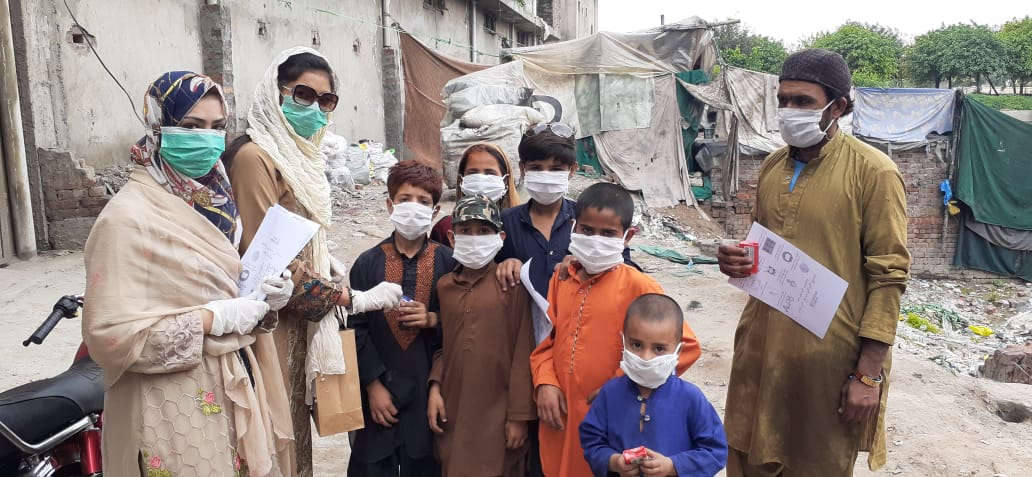 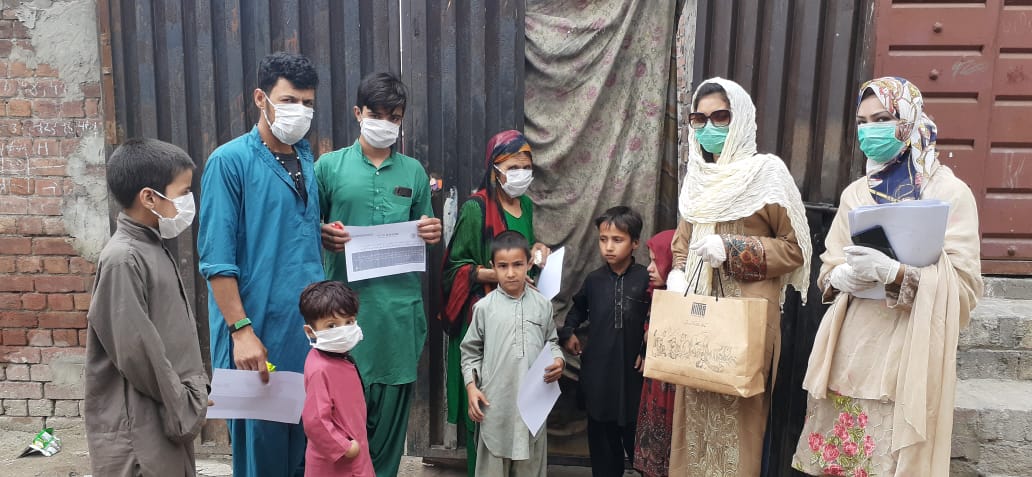 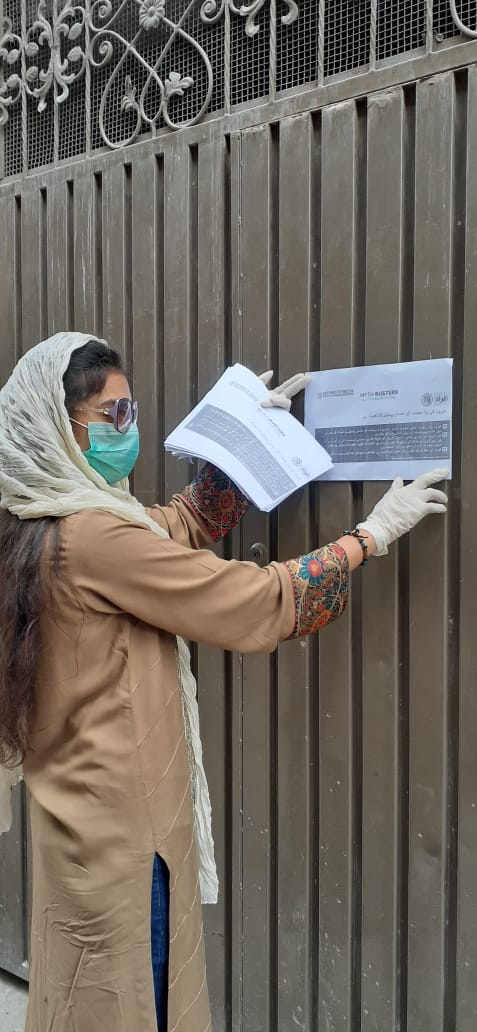 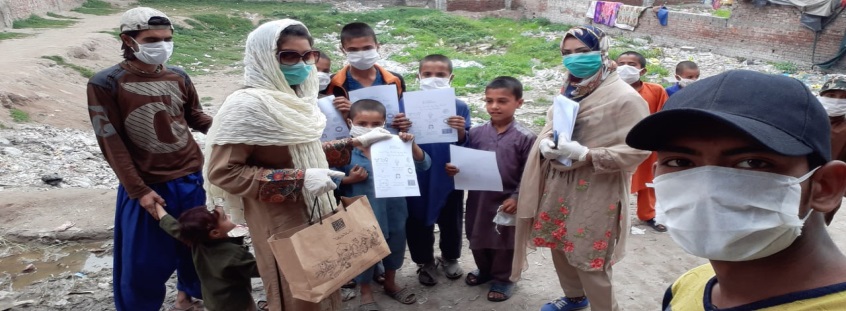 